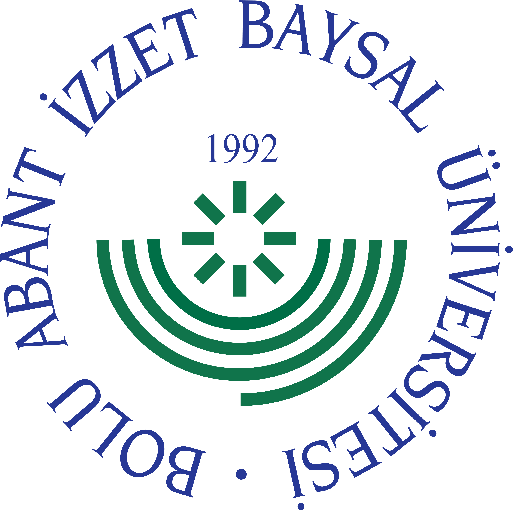 
     GÖREV YETKİ VE SORUMLULUK
FORMU     Bu formda açıklanan görev tanımını okudum. Görevimi burada belirtilen şekilde yerine getirmeyi kabul ediyorum.           ONAYLAYANDoküman NoGT - 062İlk Yayın TarihiBaskı NoRevizyon No/TarihBirimiBasın ve Halkla İlişkiler MüdürlüğüGörev UnvanıBaskı Birim PersoneliBağlı Olduğu YöneticiMüdürYerine Vekalet Edecek KişiGörevlendirilen PersonelGörev, Yetki ve SorumluluklarBasın ve Halkla İlişkiler Müdürlüğünün her türlü yazışmanın yürütülmesi, Müdürlüğün diğer birimlerle olan yazılı iletişiminin sağlanması.Resmi yazışmaların tasnifi ve arşivlenmesi.Müdürlüğümüzce baskı için hazırlanan ve tasarımların baskısının yapılması.Verilen görevleri zamanında, eksiksiz, işgücü, zaman ve malzeme tasarrufu sağlayacak şekilde yerine getirmek. Görev ve sorumluluğundaki faaliyetler ile ilgili sorun, öneri ve tavsiyeleri üst yöneticilerine iletmek. Görev ve sorumluluğundaki faaliyetler ile ilgili evrak, dosya vb. dokümanları muhafaza etmek. Kendisine teslim edilen veya kullanımında olan taşınır mallar ile tüketim malzemelerini korumak, görevinin niteliklerine uygun kullanmak. Görevi ile ilgili süreçleri Üniversitemiz Kalite Politikası ve Kalite Yönetim Sistemi çerçevesinde, kalite hedefleri ve prosedürlerine uygun olarak yürütmek, Bağlı bulunduğu yönetici veya üst yöneticilerin, görev alanı ile ilgili vereceği diğer işleri iş sağlığı ve güvenliği kurallarına uygun olarak yapmak, Baskı Birim Personeli, yukarıda yazılı olan bütün bu görevleri kanunlara ve yönetmeliklere uygun olarak yerine getirirken Müdüre karşı sorumludur.UnvanıTarihAdı SoyadıİmzaUnvanıTarihAdı Soyadıİmza